ҠАРАР                     	     	                          РЕШЕНИЕ«27» декабрь  2022 й.                 № 73-1               «27» декабря  2022 гО бюджете сельского поселения Удельно-Дуванейский сельсовет муниципального района Благовещенский район Республики Башкортостан на 2023 год и на плановый период 2024 и 2025 годовСовет сельского поселения Удельно-Дуванейский сельсовет муниципального района Благовещенский район Республики Башкортостан РЕШИЛ:1. Утвердить основные характеристики бюджета сельского поселения Удельно-Дуванейский сельсовет муниципального района Благовещенский район Республики Башкортостан на 2023 год:1) прогнозируемый общий объем доходов бюджета сельского поселения Удельно-Дуванейский сельсовет муниципального района Благовещенский район Республики Башкортостан в сумме  3 640 300,00 рублей;2) общий объем расходов бюджета сельского поселения Удельно-Дуванейский сельсовет муниципального района Благовещенский район Республики Башкортостан в сумме 3 640 300,00 рублей;3) дефицит бюджета сельского поселения Удельно-Дуванейский сельсовет муниципального района Благовещенский район Республики Башкортостан в сумме 0,00 рублей;4) источники финансирования дефицита бюджета сельского поселения Удельно-Дуванейский сельсовет муниципального района Благовещенский район Республики Башкортостан на 2023 год согласно приложению 1 к настоящему Решению.2. Утвердить основные характеристики бюджета сельского поселения Удельно-Дуванейский сельсовет муниципального района Благовещенский район Республики Башкортостан на плановый период 2024 и 2025 годов:1) прогнозируемый общий объем доходов бюджета сельского поселения Удельно-Дуванейский сельсовет муниципального района Благовещенский район Республики Башкортостан на 2024 год в сумме 2 746 800,00 рублей и на 2025 год в сумме 2 752 300,00 рублей;2) общий объем расходов бюджета сельского поселения Удельно-Дуванейский сельсовет муниципального района Благовещенский район Республики Башкортостан  на 2024 год в сумме 2 746 800,00 рублей, в том числе условно утвержденные расходы в сумме 65 100,00 рублей, и на 2025 год в сумме  2 752 300,00 рублей, в том числе условно утвержденные расходы в сумме 130 200,00 рублей;3) дефицит бюджета муниципального района Благовещенский район Республики Башкортостан на 2024 год в сумме 0,00  рублей и на 2025год в сумме 0,00 рублей;4) источники финансирования дефицита бюджета сельского поселения Удельно-Дуванейский сельсовет муниципального района Благовещенский район Республики Башкортостан на плановый период 2023 2024 годов  согласно приложению 1 к настоящему Решению.3. Установить, что муниципальные унитарные предприятия, созданные сельским поселением Удельно-Дуванейский сельсовет муниципального района Благовещенский район Республики Башкортостан, производят отчисления в бюджет сельского поселения Удельно-Дуванейский сельсовет муниципального района Благовещенский район Республики Башкортостан в размере 25 процентов от прибыли, остающейся после уплаты налогов и иных обязательных платежей в бюджет, в порядке, установленном Администрацией сельского поселения Удельно-Дуванейский сельсовет муниципального района Благовещенский район Республики Башкортостан.4. Установить, что при зачислении в бюджет сельского поселения Удельно-Дуванейский сельсовет муниципального района Благовещенский район Республики Башкортостан безвозмездных поступлений в виде добровольных взносов (пожертвований) юридических и физических лиц для казенного учреждения, находящегося в ведении соответствующего главного распорядителя средств бюджета сельского поселения Удельно-Дуванейский сельсовет муниципального района Благовещенский район Республики Башкортостан, на сумму указанных поступлений увеличиваются бюджетные ассигнования соответствующему главному распорядителю средств бюджета сельского поселения Удельно-Дуванейский сельсовет муниципального района Благовещенский район Республики Башкортостан для последующего доведения в установленном порядке до указанного казенного учреждения лимитов бюджетных обязательств для осуществления расходов, соответствующих целям, на достижение которых предоставлены добровольные взносы (пожертвования).5. Установить поступления доходов в бюджет сельского поселения Удельно-Дуванейский сельсовет муниципального района Благовещенский район Республики Башкортостан:1) на 2023 год и  на плановый период 2023 и 2024 годов согласно приложению 3 к настоящему Решению.6. Казначейское обслуживание казначейских счетов, открытых Администрации сельского поселения Удельно-Дуванейский сельсовет муниципального района Благовещенский район Республики Башкортостан, осуществляется Управлением Федерального казначейства по Республике Башкортостан 
в порядке, установленном бюджетным законодательством Российской Федерации.7. Утвердить в пределах общего объема расходов бюджета сельского поселения Удельно-Дуванейский сельсовет муниципального района Благовещенский район Республики Башкортостан, установленного пунктами 1, 2 настоящего Решения, распределение бюджетных ассигнований сельского поселения Удельно-Дуванейский сельсовет муниципального района Благовещенский район Республики Башкортостан на 2023 год и на плановый период 2024 и 2025 годов:1) по разделам, подразделам, целевым статьям (муниципальным программам сельского поселения Удельно-Дуванейский сельсовет муниципального района Благовещенский район Республики Башкортостан и непрограммным направлениям деятельности), группам видов расходов классификации расходов бюджетов согласно приложению 4 к настоящему Решению:2) по целевым статьям (муниципальным программам сельского поселения Удельно-Дуванейский сельсовет муниципального района Благовещенский район Республики Башкортостан и непрограммным направлениям деятельности), группам видов расходов классификации расходов бюджетов согласно приложению 5 к настоящему Решению.8. Утвердить общий объем бюджетных ассигнований на исполнение публичных нормативных обязательств на 2023 год в сумме 0,0 тыс. рублей, на 2024год в сумме 0,0 тыс. рублей и на 2025 год в сумме 0,0 тыс. рублей.9. Утвердить ведомственную структуру расходов бюджета сельского поселения Удельно-Дуванейский сельсовет муниципального района Благовещенский район Республики Башкортостан на 2022 год и на плановый период 2024 и 2025 годов согласно приложению 6 к настоящему Решению.10. Установить, что в 2023–2025 годах из бюджета сельского поселения Удельно-Дуванейский сельсовет муниципального района Благовещенский район Республики Башкортостан в соответствии с пунктами 2,7 статьи 78 Бюджетного кодекса Российской Федерации и в порядке, установленном Администрацией сельского поселения Удельно-Дуванейский сельсовет муниципального района Благовещенский район Республики Башкортостан, предоставляются субсидии (гранты в форме субсидий):1) сельскохозяйственным товаропроизводителям, крестьянским (фермерским) хозяйствам, индивидуальным предпринимателям, организациям агропромышленного комплекса независимо от их организационно-правовой формы, осуществляющим хозяйственную деятельность на территории сельского поселения Удельно-Дуванейский сельсовет муниципального района Благовещенский район Республики Башкортостан;2) субъектам малого и среднего предпринимательства, реализующим проекты по вопросам поддержки и развития субъектов малого и среднего предпринимательства на территории сельского поселения Удельно-Дуванейский сельсовет муниципального района Благовещенский район Республики Башкортостан.11. Установить, что в 2023–2025 годах из бюджета сельского поселения Удельно-Дуванейский сельсовет муниципального района Благовещенский район Республики Башкортостан в соответствии с пунктом 2 статьи 78.1 Бюджетного кодекса Российской Федерации предоставляются субсидии:1) социально ориентированным некоммерческим организациям на реализацию общественно значимых программ;2) общественным объединениям, субъектам малого и среднего предпринимательства, реализующим общественно полезные (значимые) программы (мероприятия) в сфере культуры и искусства, социальной защиты населения, молодежной политики, национальных, государственно-конфессиональных и общественно-политических отношений;12. Установить, что субсидии, предоставляемые из бюджета сельского поселения Удельно-Дуванейский сельсовет муниципального района Благовещенский район Республики Башкортостан муниципальным автономным учреждениям сельского поселения Удельно-Дуванейский сельсовет муниципального района Благовещенский район Республики Башкортостан учитываются на лицевых счетах, открытых в Администрации сельского поселения Удельно-Дуванейский сельсовет муниципального района Благовещенский район Республики Башкортостан.13. Установить, что решения и иные нормативные правовые акты сельского поселения Удельно-Дуванейский сельсовет муниципального района Благовещенский район Республики Башкортостан, предусматривающие принятие новых видов расходных обязательств или увеличение бюджетных ассигнований на исполнение существующих видов расходных обязательств сверх утвержденных в бюджете сельского поселения Удельно-Дуванейский сельсовет муниципального района Благовещенский район Республики Башкортостан на 2023 год и на плановый период 2024 и 2025годов, а также сокращающие его доходную базу, подлежат исполнению при изыскании дополнительных источников доходов бюджета сельского поселения Удельно-Дуванейский сельсовет муниципального района Благовещенский район Республики Башкортостан и (или) сокращении бюджетных ассигнований по конкретным статьям расходов бюджета сельского поселения Удельно-Дуванейский сельсовет муниципального района Благовещенский район Республики Башкортостан при условии внесения соответствующих изменений в настоящее Решение.14. Проекты решений и иных нормативных правовых актов сельского поселения Удельно-Дуванейский сельсовет муниципального района Благовещенский район Республики Башкортостан, требующие введения новых видов расходных обязательств или увеличения бюджетных ассигнований по существующим видам расходных обязательств сверх утвержденных в бюджете сельского поселения Удельно-Дуванейский сельсовет муниципального района Благовещенский район Республики Башкортостан на 2023 год и на плановый период 2024 и 2025 годов либо сокращающие его доходную базу, вносятся только при одновременном внесении предложений о дополнительных источниках доходов бюджета сельского поселения Удельно-Дуванейский сельсовет муниципального района Благовещенский район Республики Башкортостан и (или) сокращении бюджетных ассигнований по конкретным статьям расходов бюджета сельского поселения Удельно-Дуванейский сельсовет муниципального района Благовещенский район Республики Башкортостан.15. Администрация сельского поселения Удельно-Дуванейский сельсовет муниципального района Благовещенский район Республики Башкортостан не вправе принимать решения, приводящие к увеличению в 2023–2025 годах численности муниципальных гражданских служащих сельского поселения Удельно-Дуванейский сельсовет муниципального района Благовещенский район Республики Башкортостан и работников организаций бюджетной сферы.16. Утвердить верхний предел муниципального внутреннего долга сельского поселения Удельно-Дуванейский сельсовет муниципального района Благовещенский район Республики Башкортостан на 1 января 2024 года в сумме 0,00 рублей, на 1 января 2025 года в сумме 0,00 рублей и на 1 января 2026 года в сумме 0,00 рублей, в том числе верхний предел долга по муниципальным гарантиям сельского поселения Удельно-Дуванейский сельсовет муниципального района Благовещенский район Республики Башкортостан в валюте Российской Федерации на 1 января 2024 года в сумме 0,00 рублей, на    1 января 2025 года в сумме 0,00 рублей, на 1 января 2026 года в сумме 0,00 рублей.17. Установить, что остатки средств бюджета сельского поселения Удельно-Дуванейский сельсовет муниципального района Благовещенский район Республики Башкортостан по состоянию на 1 января 2023 года в объеме:1) не более одной двенадцатой общего объема расходов бюджета сельского поселения Удельно-Дуванейский сельсовет муниципального района Благовещенский район Республики Башкортостан текущего финансового года направляются Администрацией сельского поселения Удельно-Дуванейский сельсовет муниципального района Благовещенский район Республики Башкортостан на покрытие временных кассовых разрывов, возникающих в ходе исполнения бюджета сельского поселения Удельно-Дуванейский сельсовет муниципального района Благовещенский район Республики Башкортостан;2)  не превышающем сумму остатка неиспользованных бюджетных ассигнований направляются в 2023 году на увеличение бюджетных ассигнований:а) на оплату заключенных от имени сельского поселения Удельно-Дуванейский сельсовет муниципального района Благовещенский район Республики Башкортостан муниципальных контрактов на поставку товаров, выполнение работ, оказание услуг, подлежащих в соответствии с условиями этих муниципальных контрактов оплате в 2023 году;18.  Установить в соответствии с пунктом 8 статьи 217 Бюджетного кодекса Российской Федерации дополнительные основания для внесения изменений в сводную бюджетную роспись бюджета сельского поселения Удельно-Дуванейский сельсовет муниципального района Благовещенский район Республики Башкортостан, связанные с особенностями исполнения бюджета сельского поселения Удельно-Дуванейский сельсовет муниципального района Благовещенский район Республики Башкортостан и (или) перераспределения бюджетных ассигнований между главными распорядителями средств бюджета сельского поселения Удельно-Дуванейский сельсовет муниципального района Благовещенский район Республики Башкортостан:1) утверждение (изменение) параметров финансового обеспечения региональных проектов и (или) мероприятий, направленных на реализацию Указа Президента Российской Федерации «О национальных целях и стратегических задачах развития Российской Федерации на период до 2024 года», «О национальных целях развития Российской Федерации на период до 2030 года»;2) утверждение (изменение) параметров финансового обеспечения приоритетных проектов и (или) мероприятий, направленных на реализацию Указа Главы Республики Башкортостан от 23 сентября 2019 года № УГ-310 «О стратегических направлениях социально-экономического развития Республики Башкортостан до 2024 года»;3) сокращение и перераспределение бюджетных ассигнований в случае применения бюджетных мер принуждения, предусмотренных главой 30 Бюджетного кодекса Российской Федерации;4) перераспределение бюджетных ассигнований в размере экономии, образованной в ходе исполнения бюджета сельского поселения Удельно-Дуванейский сельсовет муниципального района Благовещенский район Республики Башкортостан, в том числе по результатам проведения конкурентных способов определения поставщиков (подрядчиков, исполнителей) при осуществлении закупок товаров, работ, услуг, по разделам, подразделам, целевым статьям, видам расходов классификации расходов бюджетов;  5) перераспределение бюджетных ассигнований между разделами, подразделами, целевыми статьями и видами расходов классификации расходов бюджетов в пределах средств, предусмотренных главному распорядителю средств бюджета сельского поселения Удельно-Дуванейский сельсовет муниципального района Благовещенский район Республики Башкортостан, для софинансирование расходных обязательств в целях выполнения условий предоставления субсидий и иных межбюджетных трансфертов из федерального бюджета и (или) бюджета Республики Башкортостан;6) перераспределение бюджетных ассигнований между целевыми статьями, видами расходов классификации расходов бюджетов, финансовое обеспечение которых осуществляется за счет средств федерального бюджета и (или) бюджета Республики Башкортостан;7) перераспределение бюджетных ассигнований между видами расходов классификации расходов бюджетов в пределах средств, предусмотренных главному распорядителю средств бюджета сельского поселения Удельно-Дуванейский сельсовет муниципального района Благовещенский район Республики Башкортостан по соответствующей целевой статье расходов бюджета сельского поселения Удельно-Дуванейский сельсовет муниципального района Благовещенский район Республики Башкортостан;8) перераспределение бюджетных ассигнований, связанное с изменением (уточнением) кодов и (или) порядка применения бюджетной классификации Российской Федерации;9) перераспределение бюджетных ассигнований, предусмотренных Администрации сельского поселения Удельно-Дуванейский сельсовет муниципального района Благовещенский район Республики Башкортостан по разделу «Жилищно-коммунальное хозяйство», между подразделами, целевыми статьями, видами расходов классификации расходов бюджетов в соответствии с решениями Администрации сельского поселения Удельно-Дуванейский сельсовет муниципального района Благовещенский район Республики Башкортостан;10) перераспределение бюджетных ассигнований, предусмотренных Администрации сельского поселения Удельно-Дуванейский сельсовет муниципального района Благовещенский район Республики Башкортостан по подразделу «Культура» раздела «Культура, кинематография» по целевым статьям, видам расходов классификации расходов бюджетов в соответствии с решениями Администрации сельского поселения Удельно-Дуванейский сельсовет муниципального района Благовещенский район Республики Башкортостан;11) перераспределение бюджетных ассигнований, предусмотренных Администрации  сельского поселения Удельно-Дуванейский сельсовет муниципального района Благовещенский район Республики Башкортостан по разделу «Общегосударственные вопросы» подразделу «Другие общегосударственные вопросы» по разделам, подразделам, целевым статьям, видам расходов классификации расходов бюджетов в соответствии с решениями Администрации сельского поселения Удельно-Дуванейский сельсовет муниципального района Благовещенский район Республики Башкортостан;12) перераспределение иных межбюджетных трансфертов, выделенных из бюджета Республики Башкортостан на финансирование мероприятий по благоустройству территорий населенных пунктов, коммунальному хозяйству, обеспечению мер пожарной безопасности, осуществлению дорожной деятельности и охране окружающей среды в границах сельских поселений по разделам, подразделам, видам расходов классификации расходов бюджетов в соответствии с решениями Администрации сельского поселения Удельно-Дуванейский сельсовет муниципального района Благовещенский район Республики Башкортостан.13) перераспределение бюджетных ассигнований, предусмотренных Администрации  сельского поселения Удельно-Дуванейский сельсовет муниципального района Благовещенский район Республики Башкортостан по подразделу «Дорожное хозяйство (дорожные фонды)» раздела «Национальная экономика» между целевыми статьями, видами расходов классификации расходов бюджетов, направляемых на реализацию мероприятий в области дорожного хозяйства;19. Настоящее Решение вступает в силу с 1 января 2023 года.   Глава сельского поселения:		                		   	Жилина Н.С.Приложение № 1 к решению сельского поселения Удельно-Дуванейский
сельсовет муниципального района 
Благовещенский район                        
Республики Башкортостанот ____________ года№ _______Источники финансирования дефицита бюджета сельского поселения Удельно-Дуванейский сельсовет муниципального района Благовещенский район Республики Башкортостан на 2023 год и на плановый период 2024 и 2025 годов                                     (рубли)  Приложение № 2к решению сельского поселения Удельно-Дуванейский
сельсовет муниципального района 
Благовещенский район                        
Республики Башкортостан  от ____________ года  №__________Поступления доходов в бюджет сельского поселения Удельно-Дуванейский сельсовет муниципального района Благовещенский район Республики Башкортостан на 2023 год и на плановый период 2024 и 2025 годов                                    (рубли)Приложение № 6к решению сельского поселения Удельно-Дуванейский сельсовет муниципального района Благовещенский район                        
Республики Башкортостан от ______________ года № _______Программа муниципальных внутренних заимствований  сельского поселения Удельно-Дуванейский сельсовет муниципального района Благовещенский район Республики Башкортостан на 2023 год и на плановый период 2024 и 2025 годовБАШҠОРТОСТАН РЕСПУБЛИКАhЫБЛАГОВЕЩЕН РАЙОНЫ         МУНИЦИПАЛЬ РАЙОНЫНЫҢ   УДЕЛЬНО-ДЫУАНАЙ АУЫЛ СОВЕТЫ  АУЫЛЫ БИЛӘМӘhЕ СОВЕТЫXXVIII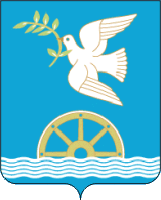 СОВЕТ СЕЛЬСКОГО ПОСЕЛЕНИЯ УДЕЛЬНО-ДУВАНЕЙСКИЙ СЕЛЬСОВЕТМУНИЦИПАЛЬНОГО РАЙОНА БЛАГОВЕЩЕНСКИЙ РАЙОНРЕСПУБЛИКИ  БАШКОРТОСТАНXXVIIIКоды бюджетной классификацииНаименование показателейСуммаСуммаСуммаКоды бюджетной классификацииНаименование показателей2023 год2024 год2025 год12301 00 00 00 00 0000 000ИСТОЧИКИ ВНУТРЕННЕГО ФИНАНСИРОВАНИЯ ДЕФИЦИТОВ БЮДЖЕТОВ0,000,000,0001 05 00 00 00 0000 000Изменение остатков средств на счетах по учету средств бюджетов0,000,000,0001 05 02 01 05 0000 000Изменение остатков средств на счетах по учету средств бюджетов0,000,000,0001 02 00 00 00 0000 000Кредиты кредитных организаций в валюте Российской Федерации0,000,000,0001 02 00 00 05 0000 710Привлечение кредитов от кредитных организаций в валюте Российской Федерации0,000,000,0001 02 00 00 05 0000 810Погашение кредитов от кредитных организаций в валюте Российской Федерации0,000,000,00Коды бюджетной классификации Российской ФедерацииНаименование налога (сбора)2023 год2024 год2025 годВСЕГО ДОХОДОВ3 640 300,002 746 800,002 752 300,00000 1 00 00000 00 0000 000НАЛОГОВЫЕ И НЕНАЛОГОВЫЕ ДОХОДЫ613 300,00613 300,00613 300,00000 1 01 00000 00 0000 000НАЛОГИ НА ПРИБЫЛЬ, ДОХОДЫ24 000,0024 000,0024 000,00182 1 01 02000 01 0000 110 Налог на доходы физических лиц24 000,0024 000,0024 000,00182 1 01 02010 01 0000 110Налог на доходы физических лиц с доходов, облагаемых по налоговой ставке, установленной пунктом 1 статьи 224 Налогового кодекса Российской Федерации, за исключением доходов, полученных физическими лицами, зарегистрированными в качестве индивидуальных предпринимателей, частных нотариусов и других лиц, занимающихся частной практикой24 000,0024 000,0024 000,00000 1 05 00000 00 0000 000НАЛОГИ НА СОВОКУПНЫЙ ДОХОД0,000,000,00182 1 05 03010 01 0000 110Единый сельскохозяйственный налог0,000,000,00182 1 06 00000 00 0000 110НАЛОГИ НА ИМУЩЕСТВО576 300,00576 300,00576 300,00182 1 06 01030 10 0000 110Налог на имущество физических лиц, взимаемый по ставкам, применяемым к объектам налогообложения, расположенным в границах сельских поселений63 300,0063 300,0063 300,00182 1 06 06043 10 0000 110Земельный налог с физических, обладающих земельным участком, расположенным в границах сельских поселений273 000,00273 000,00273 000,00182 1 06 06033 10 0000 110Земельный налог с организаций, обладающих земельным участком, расположенным в границах сельских поселений240 000,00240 000,00240 000,00000 1 08 00000 00 0000 000ГОСУДАРСТВЕННАЯ ПОШЛИНА13 000,0013 000,0013 000,00791 1 08 04020 01 0000 110Государственная пошлина за совершение нотариальных действий (за исключением действий, совершаемых консульскими учреждениями Российской Федерации)13 000,0013 000,0013 000,00000 1 11 00000 00 0000 000ДОХОДЫ ОТ СДАЧИ В АРЕНДУ ИМУЩЕСТВА0,000,000,00863 1 11 05075 10 0000 120ДОХОДЫ ОТ СДАЧИ В АРЕНДУ ИМУЩЕСТВА0,000,000,00000 1 17 00000 00 0000 000ПРОЧИЕ НЕНАЛОГОВЫЕ ДОХОДЫ0,000,000,00791 1 17 05050 10 0000 180Прочие неналоговые доходы поселений0,000,000,00000 2 00 00000 00 0000 000БЕЗВОЗМЕЗДНЫЕ ПОСТУПЛЕНИЯ 3 027 000,002 133 500,002 139 000,00000 2 02 00000 00 0000 000Безвозмездные поступления от других бюджетов бюджетной системы Российской Федерации3 027 000,002 133 500,002 139 000,00791 2 02 16 001 10 0000 150
Дотации бюджетам сельских поселений на выравнивание бюджетной обеспеченности из бюджетов муниципальных районов1 989 800,001 989 800,001 989 800,00791 2 02 35 118 10 0000 150Субвенции бюджетам сельских поселений на осуществление первичного воинского учета органами местного самоуправления поселений, муниципальных и городских округов137 200,00143 700,00149 200,00791 2 02 49999 10 7404 150Прочие межбюджетные трансферты, передаваемые бюджетам сельских поселений500 000,000,000,00791 2 02 49999 10 0000 150Прочие межбюджетные трансферты передаваемые  бюджетам сельских поселений от бюджетов муниципальных районов400 000,000,000,00Приложение № 3Приложение № 3Приложение № 3к решению сельского поселения Удельно-Дуванейский
сельсовет муниципального района 
Благовещенский район                        
Республики Башкортостанк решению сельского поселения Удельно-Дуванейский
сельсовет муниципального района 
Благовещенский район                        
Республики Башкортостанк решению сельского поселения Удельно-Дуванейский
сельсовет муниципального района 
Благовещенский район                        
Республики Башкортостан  от ____________ года  от ____________ года  от ____________ года  №__________  №__________  №__________Распределение бюджетных ассигнований бюджета  сельского поселения Удельно-Дуванейский сельсовет муниципального района Благовещенский район Республики Башкортостан на 2023 год и на плановый период 2024 и 2025 годов по разделам, подразделам, целевым статьям (муниципальным программам муниципального района Благовещенский район Республики Башкортостан и непрограммным направлениям деятельности), группам видов расходов классификации расходов бюджетовРаспределение бюджетных ассигнований бюджета  сельского поселения Удельно-Дуванейский сельсовет муниципального района Благовещенский район Республики Башкортостан на 2023 год и на плановый период 2024 и 2025 годов по разделам, подразделам, целевым статьям (муниципальным программам муниципального района Благовещенский район Республики Башкортостан и непрограммным направлениям деятельности), группам видов расходов классификации расходов бюджетовРаспределение бюджетных ассигнований бюджета  сельского поселения Удельно-Дуванейский сельсовет муниципального района Благовещенский район Республики Башкортостан на 2023 год и на плановый период 2024 и 2025 годов по разделам, подразделам, целевым статьям (муниципальным программам муниципального района Благовещенский район Республики Башкортостан и непрограммным направлениям деятельности), группам видов расходов классификации расходов бюджетовРаспределение бюджетных ассигнований бюджета  сельского поселения Удельно-Дуванейский сельсовет муниципального района Благовещенский район Республики Башкортостан на 2023 год и на плановый период 2024 и 2025 годов по разделам, подразделам, целевым статьям (муниципальным программам муниципального района Благовещенский район Республики Башкортостан и непрограммным направлениям деятельности), группам видов расходов классификации расходов бюджетовРаспределение бюджетных ассигнований бюджета  сельского поселения Удельно-Дуванейский сельсовет муниципального района Благовещенский район Республики Башкортостан на 2023 год и на плановый период 2024 и 2025 годов по разделам, подразделам, целевым статьям (муниципальным программам муниципального района Благовещенский район Республики Башкортостан и непрограммным направлениям деятельности), группам видов расходов классификации расходов бюджетовРаспределение бюджетных ассигнований бюджета  сельского поселения Удельно-Дуванейский сельсовет муниципального района Благовещенский район Республики Башкортостан на 2023 год и на плановый период 2024 и 2025 годов по разделам, подразделам, целевым статьям (муниципальным программам муниципального района Благовещенский район Республики Башкортостан и непрограммным направлениям деятельности), группам видов расходов классификации расходов бюджетовРаспределение бюджетных ассигнований бюджета  сельского поселения Удельно-Дуванейский сельсовет муниципального района Благовещенский район Республики Башкортостан на 2023 год и на плановый период 2024 и 2025 годов по разделам, подразделам, целевым статьям (муниципальным программам муниципального района Благовещенский район Республики Башкортостан и непрограммным направлениям деятельности), группам видов расходов классификации расходов бюджетов(рубли)НаименованиеРаздел
ПодразделЦелевая статья расходовВид расходаСуммаСуммаСуммаНаименованиеРаздел
ПодразделЦелевая статья расходовВид расхода2023 год2024 год2025 год1234567ВСЕГО3 640 300,002 696 800,002 702 300,00Общегосударственные расходы01002 066 080,002 048 880,001 983 780,00Функционирование высшего должностного лица субъекта Российской Федерации и муниципального образования0102788 500,00788 500,00788 500,00Непрограммные расходы01029900000000788 500,00788 500,00788 500,00Глава муниципального образования01029900002030788 500,00788 500,00788 500,00Расходы на выплаты персоналу в целях обеспечения выполнения функций государственными (муниципальными) органами, казенными учреждениями, органами управления государственными внебюджетными фондами01029900002030100788 500,00788 500,00788 500,00Функционирование местных администраций01041 277 580,001 260 380,001 195 280,00Непрограммные расходы010499000000001 277 580,001 260 380,001 195 280,00Аппараты органов местного самоуправления010499000020401 277 580,001 260 380,001 195 280,00Расходы на выплаты персоналу в целях обеспечения выполнения функций государственными (муниципальными) органами, казенными учреждениями, органами управления государственными внебюджетными фондами01049900002040100837 700,00837 700,00837 700,00Закупка товаров, работ и услуг для обеспечения муниципальных нужд01049900002040200429 880,00412 680,00347 580,00Иные бюджетные ассигнования0104990000204080010 000,0010 000,0010 000,00Обеспечение проведения выборов и референдумов0107990000022088 490,000,000,00Иные выплаты текущего характера организациям0107990000022088088 490,000,000,00Резервные фонды01111 000,001 000,001 000,00Муниципальная программа "Снижение рисков и смягчение последствий чрезвычайных ситуаций природного и техногенного характера в муниципальном районе Благовещенский район Республики Башкортостан"011108000000001 000,001 000,001 000,00Основное мероприятие "Повышение безопасности населения и защищенности потенциально опасных объектов экономики от угроз природного и техногенного характера"011108001000001 000,001 000,001 000,00Резервные фонды местных администраций011108001075001 000,001 000,001 000,00Иные бюджетные ассигнования011108001075008001 000,001 000,001 000,00Другие общегосударственные вопросы01130,000,000,00Непрограммные расходы011399000090202000,000,000,00Закупка товаров, работ и услуг для обеспечения государственных (муниципальных) нужд011399000090202000,000,000,00Национальная оборона0200137 200,00143 700,00149 200,00Непрограммные расходы02009900000000137 200,00143 700,00149 200,00Мобилизационная и вневойсковая подготовка0203137 200,00143 700,00149 200,00Осуществление первичного воинского учета на территориях где отсутствуют военные комиссариаты за счет средств федерального бюджета02039900051180137 200,00143 700,00149 200,00Расходы на выплаты персоналу в целях обеспечения выполнения функций государственными (муниципальными) органами, казенными учреждениями, органами управления государственными внебюджетными фондами02039900051180100 133 200,00139 200,00145 200,00Закупка товаров, работ и услуг для государственных (муниципальных) нужд02039900051180200 4 000,004 500,004 000,00Национальная безопасность и правоохранительная деятельность03004 000,004 000,004 000,00Обеспечение пожарной безопасности03104 000,004 000,004 000,00Муниципальная программа «Пожарная безопасность на территории сельского поселения Удельно-Дуванейский    сельсовет муниципального района Благовещенский район Республики Башкортостан»031045000000004 000,004 000,004 000,00Основное мероприятие "Содержание противопожарных гидрантов в рабочем состоянии, обучение членов ДПД необходимым действиям по тушению пожаров до прибытия подразделения пожарной охраны"031045001000004 000,004 000,004 000,00Мероприятия по развитию инфраструктуры объектов противопожарной службы031045001000004 000,004 000,004 000,00Закупка товаров, работ и услуг для государственных (муниципальных) нужд031045001243002004 000,004 000,004 000,00Другие общегосударственные вопросы03141 000,001 000,001 000,00Муниципальная программа «Профилактика терроризма и экстремизма сельского поселения  Удельно-Дуванейский  сельсовет муниципального района Благовещенский район Республики Башкортостан »  031439000000001 000,001 000,001 000,00Основное мероприятие "Информирование и предупреждение населения о противодействии распространению терроризма и экстремизма на территории сельского поселения Удельно-Дуванейский  сельсовет муниципального района Благовещенский район Республики Башкортостан"031439001000001 000,001 000,001 000,00Закупка товаров, работ и услуг для государственных (муниципальных) нужд031439001247002001 000,00 1 000,001 000,00Дорожное хозяйство0400350 000,00Дорожное хозяйство (дорожные фонды)0409350 000,00Муниципальная программа "Ремонт и содержание автомобильных дорог общего пользования местного значения поселения муниципального района Благовещенский район Республики Башкортостан"04093500000000350 000,00Основное мероприятие "Создание условий для развития, совершенствования и повышения эффективности деятельности органов местного самоуправления в решении вопросов местного значения, исполнение отдельных государственных полномочий04093500100000350 000,00Закупка товаров, работ и услуг для государственных (муниципальных) нужд04093500103150200350 000,00Другие вопросы в области национальной экономики041250 000,00Непрограммные расходы0412990000000050 000,00Проведение работ по землеустройству0412990000333050 000,00Закупка товаров, работ и услуг для государственных (муниципальных) нужд04129900003330 20050 000,00Жилищно-коммунальное хозяйство0500509 000,00103 000,00103 000,00Коммунальное хозяйство050253 000,0053 000,0053 000,00Муниципальная программа комплексного развития систем коммунальной инфраструктуры сельского поселения Удельно-Дуванейский    сельсовет муниципального района Благовещенский район Республики Башкортостан050210000000053 000,0053 000,0053 000,00Основное мероприятие "Модернизация систем коммунальной инфраструктуры муниципального района"050210003000053 000,0053 000,0053 000,00Мероприятия в области коммунального хозяйства050210003000053 000,0053 000,0053 000,00Закупка товаров, работ и услуг для государственных (муниципальных) нужд0502100030356020052 000,0052 000,0052 000,00Закупка товаров, работ и услуг для государственных (муниципальных) нужд05021000374040 2000,000,000,00Иные бюджетные ассигнования050210003035608001 000,001 000,001 000,00Благоустройство0503456 000,0050 000,0050 000,00Муниципальная программа «Комплексное благоустройство территории муниципального района Благовещенский район Республики Башкортостан»05031000000000456 000,0050 000,0050 000,00Основное мероприятие "Повышение степени благоустройства территорий населенных пунктов сельского поселения Удельно-Дуванейский    сельсовет муниципального района"05031000200000456 000,0050 000,0050 000,00Мероприятия по благоустройству территорий населенных пунктов05031000200000456 000,0050 000,0050 000,00Закупка товаров, работ и услуг для государственных (муниципальных) нужд0503100020605020040 000,0040 000,0040 000,00Закупка товаров, работ и услуг для государственных (муниципальных) нужд0503100020640020016 000,0010 000,0010 000,00Закупка товаров, работ и услуг для государственных (муниципальных) нужд05031000274040200400 000,000,000,00Муниципальная программа комплексного развития систем коммунальной инфраструктуры сельского поселения  Удельно-Дуванейский  муниципального района Благовещенский район Республики Башкортостан0600100 000,000,000,00Закупка товаров, работ и услуг для государственных (муниципальных) нужд06051000274040200100 000,000,000,00Закупка товаров, работ и услуг для государственных (муниципальных) нужд060510002412002000,000,000,00Культура, кинематография0800333 530,00330 120,00330 120,00Культура0801333 530,00330 120,00330 120,00Муниципальная программа "Развитие культуры и искусства в муниципальном районе Благовещенский район Республики Башкортостан"08011400000000333 530,00330 120,00330 120,00Подпрограмма "Сохранение традиционного художественного творчества, народных промыслов и ремесел, развитие культурно-досуговой деятельности,  развитие библиотечного дела,  музейного дела в муниципальном районе Благовещенский район Республики Башкортостан""08011420000000333 530,00330 120,00330 120,00Основное мероприятие "Организация библиотечного обслуживания населения межпоселенческими библиотеками, организация досуга и культурного отдыха населения, оказания методической и практической помощи учреждениям культуры в организации культурного отдыха"08011420100000333 530,00330 120,00330 120,00Дворцы и дома культуры, другие учреждения культуры08011420144090306 410,00303 000,00303 000,00Закупка товаров, работ и услуг для обеспечения муниципальных нужд08011420144090200306 410,00303 000,00303 000,00Библиотека0801142014429027 120,0027 120,0027 120,00Закупка товаров, работ и услуг для обеспечения муниципальных нужд0801142014429020027 120,0027 120,0027 120,00Непрограммные расходы79199000000000,0065 100,00130 200,00Условно утвержденные расходы79199990000000,0065 100,00130 200,00Иные средства79199000000009000,0065 100,00130 200,00Приложение № 4Приложение № 4Приложение № 4к решению сельского поселения Удельно-Дуванейский
сельсовет муниципального района 
Благовещенский район                        
Республики Башкортостанк решению сельского поселения Удельно-Дуванейский
сельсовет муниципального района 
Благовещенский район                        
Республики Башкортостанк решению сельского поселения Удельно-Дуванейский
сельсовет муниципального района 
Благовещенский район                        
Республики Башкортостанот " _____"  ___________ 2022 года от " _____"  ___________ 2022 года от " _____"  ___________ 2022 года № ______________№ ______________№ ______________Распределение бюджетных ассигнований бюджета сельского поселения Удельно-Дуванейский сельсовет муниципального района Благовещенский район Республики Башкортостан на 2023 год и на плановый период 2024 и 2025 годов по целевым статьям (муниципальным программам муниципального района Благовещенский район Республики Башкортостан и непрограммным направлениям деятельности), группам видов расходов классификации расходов бюджетовРаспределение бюджетных ассигнований бюджета сельского поселения Удельно-Дуванейский сельсовет муниципального района Благовещенский район Республики Башкортостан на 2023 год и на плановый период 2024 и 2025 годов по целевым статьям (муниципальным программам муниципального района Благовещенский район Республики Башкортостан и непрограммным направлениям деятельности), группам видов расходов классификации расходов бюджетовРаспределение бюджетных ассигнований бюджета сельского поселения Удельно-Дуванейский сельсовет муниципального района Благовещенский район Республики Башкортостан на 2023 год и на плановый период 2024 и 2025 годов по целевым статьям (муниципальным программам муниципального района Благовещенский район Республики Башкортостан и непрограммным направлениям деятельности), группам видов расходов классификации расходов бюджетовРаспределение бюджетных ассигнований бюджета сельского поселения Удельно-Дуванейский сельсовет муниципального района Благовещенский район Республики Башкортостан на 2023 год и на плановый период 2024 и 2025 годов по целевым статьям (муниципальным программам муниципального района Благовещенский район Республики Башкортостан и непрограммным направлениям деятельности), группам видов расходов классификации расходов бюджетовРаспределение бюджетных ассигнований бюджета сельского поселения Удельно-Дуванейский сельсовет муниципального района Благовещенский район Республики Башкортостан на 2023 год и на плановый период 2024 и 2025 годов по целевым статьям (муниципальным программам муниципального района Благовещенский район Республики Башкортостан и непрограммным направлениям деятельности), группам видов расходов классификации расходов бюджетовРаспределение бюджетных ассигнований бюджета сельского поселения Удельно-Дуванейский сельсовет муниципального района Благовещенский район Республики Башкортостан на 2023 год и на плановый период 2024 и 2025 годов по целевым статьям (муниципальным программам муниципального района Благовещенский район Республики Башкортостан и непрограммным направлениям деятельности), группам видов расходов классификации расходов бюджетовРаспределение бюджетных ассигнований бюджета сельского поселения Удельно-Дуванейский сельсовет муниципального района Благовещенский район Республики Башкортостан на 2023 год и на плановый период 2024 и 2025 годов по целевым статьям (муниципальным программам муниципального района Благовещенский район Республики Башкортостан и непрограммным направлениям деятельности), группам видов расходов классификации расходов бюджетов(рубли)НаименованиеЦелевая статья расходовВид расходаСуммаСуммаСуммаНаименованиеЦелевая статья расходовВид расхода2023 год2024 год2025 год123456ВСЕГО3 640 300,002 696 800,002 702 300,00Муниципальная программа «Снижение рисков и смягчение последствий чрезвычайных ситуаций природного и техногенного характера в муниципальном районе Благовещенский район Республики Башкортостан »08000000001 000,001 000,001 000,00Основное мероприятие "Повышение безопасности населения и защищенности потенциально опасных объектов экономики от угроз природного и техногенного характера"08001000001 000,001 000,001 000,00Резервные фонды местных администраций08001075001 000,001 000,001 000,00Иные бюджетные ассигнования08001075008001 000,001 000,001 000,00Обеспечение проведения выборов и референдумов990000022088088 490,000,000,00Другие общегосударственные вопросы99000090202000,000,000,00Муниципальная программа комплексного развития систем коммунальной инфраструктуры муниципального района Благовещенский район Республики Башкортостан 1000000000509 000,00103 000,00103 000,00Коммунальное хозяйство100030000053 000,0053 000,0053 000,00Закупка товаров, работ и услуг для государственных (муниципальных) нужд100030356020052 000,0052 000,0052 000,00Закупка товаров, работ и услуг для государственных (муниципальных) нужд10003740402000,000,000,00Иные бюджетные ассигнования10003035608001 000,001 000,001 000,00Благоустройство1000000000456 000,0050 000,0050 000,00Мероприятия по благоустройству территорий населенных пунктов1000200000456 000,0050 000,0050 000,00Закупка товаров, работ и услуг для государственных (муниципальных) нужд100020640020016 000,0010 000,0010 000,00Закупка товаров, работ и услуг для государственных (муниципальных) нужд100020605020040 000,0040 000,0040 000,00Закупка товаров, работ и услуг для государственных (муниципальных) нужд1000274040200400 000,00 0,000,00Муниципальная программа комплексного развития систем коммунальной инфраструктуры сельского поселения  Удельно-Дуванейский  муниципального района Благовещенский район Республики Башкортостан1000200000100 000,000,000,00Закупка товаров, работ и услуг для государственных (муниципальных) нужд10002412002000,000,000,00Закупка товаров, работ и услуг для государственных (муниципальных) нужд1000274040200100 000,000,000,00Муниципальная программа «Развитие культуры, искусства в муниципальном районе Благовещенский район Республики Башкортостан»1400000000333 530,00330 120,00330 120,00Подпрограмма «Сохранение традиционного художественного творчества, народных промыслов и ремесел, развитие культурно-досуговой деятельности,  развитие библиотечного дела,  музейного дела в муниципальном районе Благовещенский район Республики Башкортостан»1420100000333 530,00330 120,00330 120,00Основное мероприятие «Организация библиотечного обслуживания населения межпоселенческими библиотеками, организация досуга и культурного отдыха населения, оказания методической и практической помощи учреждениям культуры в организации культурного отдыха»333 530,00330 120,00330 120,00Библиотеки142014429027 120,0027 120,0027 120,00Закупка товаров, работ и услуг для государственных (муниципальных) нужд142014429020027 120,0027 120,0027 120,00Дворцы и дома культуры, другие учреждения культуры1420144090306 410,00303 000,00303 000,00Закупка товаров, работ и услуг для государственных (муниципальных) нужд1420144090200306 410,00303 000,00303 000,00Другие общегосударственные вопросы39000000001 000,001 000,001 000,00Муниципальная программа «Профилактика терроризма и экстремизма сельского поселения  Удельно-Дуванейский  сельсовет муниципального района Благовещенский район Республики Башкортостан»  39000000001 000,001 000,001 000,00Основное мероприятие "Информирование и предупреждение населения о противодействии распространению терроризма и экстремизма на территории сельского поселения Удельно-Дуванейский  сельсовет муниципального района Благовещенский район Республики Башкортостан" 39001000001 000,001 000,001 000,00Закупка товаров, работ и услуг для государственных (муниципальных) нужд39001247002001 000,001 000,001 000,00Муниципальная программа "Ремонт и содержание автомобильных дорог общего пользования местного значения поселения муниципального района Благовещенский район Республики Башкортостан"3500000000350 000,00Основное мероприятие "Создание условий для развития, совершенствования и повышения эффективности деятельности органов местного самоуправления в решении вопросов местного значения, исполнение отдельных государственных полномочий"3500100000350 000,00Закупка товаров, работ и услуг для государственных (муниципальных) нужд3500103150200350 000,00Закупка товаров, работ и услуг для государственных (муниципальных) нужд35001740402000,00Муниципальная программа «Пожарная безопасность на территории сельского поселения Удельно-Дуванейский    сельсовет муниципального района Благовещенский район Республики Башкортостан » 45000000004 000,004 000,004 000,00Основное мероприятие "Содержание противопожарных гидрантов в рабочем состоянии,обучение членов ДПД необходимым действиям по тушению пожаров до прибытия подразделения пожарной охраны"45001000004 000,004 000,004 000,00Мероприятия по развитию инфраструктуры объектов противопожарной службыЗакупка товаров, работ и услуг для государственных (муниципальных) нужд45001243002004 000,004 000,004 000,00Непрограммные расходы99000000002 066 080,002 048 880,001 983 780,00Аппараты органов местного самоуправления99000020401 277 580,001 260 380,001 195 280,00Расходы на выплаты персоналу в целях обеспечения выполнения функций государственными (муниципальными) органами, казенными учреждениями, органами управления государственными внебюджетными фондами9900002040100837 700,00837 700,00837 700,00Закупка товаров, работ и услуг для государственных (муниципальных) нужд9900002040200429 880,00412 680,00347 580,00Иные бюджетные ассигнования990000204080010 000,0010 000,0010 000,00Глава муниципального образования9900002030788 500,00788 500,00788 500,00Расходы на выплаты персоналу в целях обеспечения выполнения функций государственными (муниципальными) органами, казенными учреждениями, органами управления государственными внебюджетными фондами9900002030100788 500,00788 500,00788 500,00осуществление первичного воинского учета на территориях. Где отсутствуют военные комиссариаты за счет средств федерального бюджета9900051180137 200,00143 700,00149 200,00Расходы на выплаты персоналу в целях обеспечения выполнения функций государственными (муниципальными) органами, казенными учреждениями, органами управления государственными внебюджетными фондами9900051180100133 200,00139 200,00145 200,00Закупка товаров, работ и услуг для государственных (муниципальных) нужд99000511802004 000,004 500,004 000,00Проведение работ по землеустройству990000333050 000,00Закупка товаров, работ и услуг для государственных (муниципальных) нужд990000333020050 000,00Условно утвержденные расходы99000999990,0065 100,00130 200,00Иные средства99000999999000,0065 100,00130 200,00Приложение № 5 Приложение № 5 Приложение № 5 к решению сельского поселения Удельно-Дуванейский
сельсовет муниципального района 
Благовещенский район                        
Республики Башкортостанк решению сельского поселения Удельно-Дуванейский
сельсовет муниципального района 
Благовещенский район                        
Республики Башкортостанк решению сельского поселения Удельно-Дуванейский
сельсовет муниципального района 
Благовещенский район                        
Республики Башкортостанот " _____"  ___________ 2022 года от " _____"  ___________ 2022 года от " _____"  ___________ 2022 года № ______________№ ______________№ ______________Ведомственная структура расходов бюджета  сельского поселения Удельно-Дуванейский сельсовет муниципального района Благовещенский район Республики Башкортостан на 2023 год и на плановый период 2024 и 2025 годовВедомственная структура расходов бюджета  сельского поселения Удельно-Дуванейский сельсовет муниципального района Благовещенский район Республики Башкортостан на 2023 год и на плановый период 2024 и 2025 годовВедомственная структура расходов бюджета  сельского поселения Удельно-Дуванейский сельсовет муниципального района Благовещенский район Республики Башкортостан на 2023 год и на плановый период 2024 и 2025 годовВедомственная структура расходов бюджета  сельского поселения Удельно-Дуванейский сельсовет муниципального района Благовещенский район Республики Башкортостан на 2023 год и на плановый период 2024 и 2025 годовВедомственная структура расходов бюджета  сельского поселения Удельно-Дуванейский сельсовет муниципального района Благовещенский район Республики Башкортостан на 2023 год и на плановый период 2024 и 2025 годовВедомственная структура расходов бюджета  сельского поселения Удельно-Дуванейский сельсовет муниципального района Благовещенский район Республики Башкортостан на 2023 год и на плановый период 2024 и 2025 годовВедомственная структура расходов бюджета  сельского поселения Удельно-Дуванейский сельсовет муниципального района Благовещенский район Республики Башкортостан на 2023 год и на плановый период 2024 и 2025 годов(рубли)НаименованиеВедомствоЦелевая статья расходовВид расходаСуммаСуммаСуммаНаименованиеВедомствоЦелевая статья расходовВид расхода2023 год2024 год2025 год1234567ВСЕГО3 640 300,002 696 800,002 702 300,00Администрация сельского поселения  Удельно-Дуванейский   сельсовет муниципального района Благовещенский район Республики Башкортостан7913 640 300,002 696 800,002 702 300,00Муниципальная программа «Снижение рисков и смягчение последствий чрезвычайных ситуаций природного и техногенного характера в муниципальном районе Благовещенский район Республики Башкортостан »79108000000001 000,001 000,001 000,00Основное мероприятие "Повышение безопасности населения и защищенности потенциально опасных объектов экономики от угроз природного и техногенного характера"08001000001 000,001 000,001 000,00Резервные фонды местных администраций79108001075001000,001 000,001 000,00Иные бюджетные ассигнования79108001075008001 000,001 000,001 000,00Обеспечение проведения выборов и референдумов791990000022088088 490,00Другие общегосударственные вопросы79199000090202000,000,000,00Муниципальная программа комплексного развития систем коммунальной инфраструктуры муниципального района Благовещенский район Республики Башкортостан 7911000000000509 000,00103 000,00103 000,00Коммунальное хозяйство791100030356053 000,0053 000,0053 000,00Закупка товаров, работ и услуг для государственных (муниципальных) нужд791100030356020052 000,0052 000,0052 000,00Закупка товаров, работ и услуг для государственных (муниципальных) нужд79110003740402000,000,000,00Иные бюджетные ассигнования79110003035608001 000,001 000,001 000,00Благоустройство7911000000000456 000,0050 000,0050 000,00Мероприятия по благоустройству территорий населенных пунктов7911000206050Закупка товаров, работ и услуг для государственных (муниципальных) нужд791100020640020016 000,0010 000,0010 000,00Закупка товаров, работ и услуг для государственных (муниципальных) нужд791100020605020040 000,0040 000,0040 000,00Мероприятия по благоустройству территорий населенных пунктов7911000200000Закупка товаров, работ и услуг для государственных (муниципальных) нужд7911000274040200400 000,000,000,00Муниципальная программа комплексного развития систем коммунальной инфраструктуры сельского поселения  Удельно-Дуванейский  муниципального района Благовещенский район Республики Башкортостан1000200000100 000,000,000,00Закупка товаров, работ и услуг для государственных (муниципальных) нужд7911000274040200100 000,000,000,00Муниципальная программа «Развитие культуры, искусства в муниципальном районе Благовещенский район Республики Башкортостан»7911400000000333 530,00330 120,00330 120,00Подпрограмма «Сохранение традиционного художественного творчества, народных промыслов и ремесел, развитие культурно-досуговой деятельности,  развитие библиотечного дела,  музейного дела в муниципальном районе Благовещенский район Республики Башкортостан»7911420100000333 530,00330 120,00330 120,00Основное мероприятие «Организация библиотечного обслуживания населения межпоселенческими библиотеками, организация досуга и культурного отдыха населения, оказания методической и практической помощи учреждениям культуры в организации культурного отдыха»Библиотеки791142014429027 120,0027 120,0027 120,00Закупка товаров, работ и услуг для государственных (муниципальных) нужд791142014429027 120,0027 120,0027 120,00Дворцы и дома культуры, другие учреждения культуры1420144090306 410,00303 000,00303 000,00Закупка товаров, работ и услуг для государственных (муниципальных) нужд7911420144090306 410,00303 000,00303 000,00Муниципальная программа «Пожарная безопасность на территории сельского поселения Удельно-Дуванейский    сельсовет муниципального района Благовещенский район Республики Башкортостан » 79145000000004 000,004 000,004 000,00Основное мероприятие "Содержание противопожарных гидрантов в рабочем состоянии, обучение членов ДПД необходимым действиям по тушению пожаров до прибытия подразделения пожарной охраны"79145001000004 000,004 000,004 000,00Мероприятия по развитию инфраструктуры объектов противопожарной службы791Закупка товаров, работ и услуг для государственных (муниципальных) нужд79145001243002004 000,004 000,004 000,00Другие общегосударственные вопросы79139000000001 000,001 000,001 000,00Муниципальная программа «Профилактика терроризма и экстремизма сельского поселения  Удельно-Дуванейский  сельсовет муниципального района Благовещенский район Республики Башкортостан »  79139000000001 000,001 000,001 000,00Основное мероприятие "Информирование и предупреждение населения о противодействии распространению терроризма и экстремизма на территории сельского поселения Удельно-Дуванейский  сельсовет муниципального района Благовещенский район Республики Башкортостан" 79139001000001 000,001 000,001 000,00Закупка товаров, работ и услуг для государственных (муниципальных) нужд79139001247002001 000,001 000,001 000,00Муниципальная программа "Ремонт и содержание автомобильных дорог общего пользования местного значения поселения муниципального района Благовещенский район Республики Башкортостан"7913500000000350 000,00Основное мероприятие "Создание условий для развития, совершенствования и повышения эффективности деятельности органов местного самоуправления в решении вопросов местного значения, исполнение отдельных государственных полномочий"7913500100000350 000,00Закупка товаров, работ и услуг для государственных (муниципальных) нужд7913500103150200350 000,00Закупка товаров, работ и услуг для государственных (муниципальных) нужд7913500174040200Непрограммные расходы79199000000002 066 080,002 048 880,001 983 780,00Аппараты органов местного самоуправления79199000020401 277 580,001 260 380,001 195 280,00Расходы на выплаты персоналу в целях обеспечения выполнения функций государственными (муниципальными) органами, казенными учреждениями, органами управления государственными внебюджетными фондами7919900002040837 700,00837 700,00837 700,00Закупка товаров, работ и услуг для государственных (муниципальных) нужд7919900002040429 880,00412 680,00347 580,00Иные бюджетные ассигнования791990000204010 000,0010 000,0010 000,00Глава муниципального образования7919900002030788 500,00788 500,00788 500,00Расходы на выплаты персоналу в целях обеспечения выполнения функций государственными (муниципальными) органами, казенными учреждениями, органами управления государственными внебюджетными фондами7919900002030788 500,00788 500,00788 500,00осуществление первичного воинского учета на территориях. Где отсутствуют военные комиссариаты за счет средств федерального бюджета7919900051180137 200,00143 700,00149 200,00Расходы на выплаты персоналу в целях обеспечения выполнения функций государственными (муниципальными) органами, казенными учреждениями, органами управления государственными внебюджетными фондами7919900051180133 200,00139 200,00145 200,00Закупка товаров, работ и услуг для государственных (муниципальных) нужд79199000511804 000,004 500,004 000,00Проведение работ по землеустройству791990000333050 000,00Закупка товаров, работ и услуг для государственных (муниципальных) нужд791990000333050 000,00Непрограммные расходы79299000000000,0065 100,00130 200,00Условно утвержденные расходы79299000999990,0065 100,00130 200,00Перечень муниципальных внутренних заимствований
по видам долговых обязательствПривлечение средствПривлечение средствОбъем погашения долговых обязательств, рублейПеречень муниципальных внутренних заимствований
по видам долговых обязательствобъем, рублейпредельные сроки погашенияОбъем погашения долговых обязательств, рублей12342023 год2023 год2023 год2023 годВСЕГО0,00Бюджетные кредиты от других бюджетов бюджетной системы Российской Федерации в валюте Российской Федерации0,002024 год2024 год2024 год2024 годВСЕГО0,00Бюджетные кредиты от других бюджетов бюджетной системы Российской Федерации в валюте Российской Федерации2025 год2025 год2025 год2025 годВСЕГО0,00Бюджетные кредиты от других бюджетов бюджетной системы Российской Федерации в валюте Российской Федерации